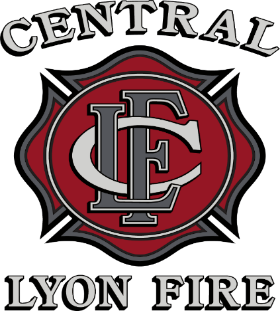 Central Lyon County Fire Protection DistrictJob Description for Firefighter/ EMT- BasicDefinition:  This position is responsible for performing a variety of tasks while engaged in combating, extinguishing, and preventing fires, responding to emergency medical calls, extricating and rescuing individuals from fires and entrapment, treating the sick and injured, operating, and maintaining fire department equipment, apparatus and quarters.  Additional duties as assigned.  This position requires duties which will be performed at various times and locations within the District.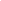  Examples of Duties and Responsibilities:Attends training courses, reads and understands assigned materials related to emergency medical care, firefighting and fire prevention. Performs the necessary tasks associated within the certified level of EMT-B, such as taking blood pressures, administering oxygen, performing CPR, operating an AED, medication administration, airway procedures, including all State/ Medical director approved EMT- B skills. Must maintain all required certifications.Responds to fire alarms, operates pumps, auxiliary equipment, fire hose, ladders, extinguishers, tools, and other related equipment. Is comfortable in confined spaces and wearing a self-contained breathing apparatus.Ventilates burning buildings by opening windows and skylights or using power equipment. Removes persons from danger, administers first aid to injured persons and performs salvage operations.Responds to vehicle accident scenes and performs extrication techniques using specialized heavy hydraulic equipment during emergency situations.Performs general maintenance of the fire department property.Accurately and promptly maintains and completes all required records and reports.Follows and relays information accurately.Assists with fire inspections and medical training.Knowledge, Skills and Abilities:Knowledge of EMT-B skills and procedures including, but not limited to NREMT and state of Nevada EMT B skills. Performs accurate and complete physical assessments. Accurately reports information to Base Hospitals and Physicians. Safely operates emergency vehicles in accordance with State and local statutes.Ability to utilize emergency medical equipment in a proficient manner, communicate concisely, clearly and effectively in both written and verbal form. Establishes and maintains a cooperative working relationship with those contacted during the course of work.Knowledge of the tactics, principles, practices and procedures of basic firefighting, the incident command system, hazardous materials and rescue response.Ability to analyze firefighting, hazardous materials incidents and rescue situations and adopt effective courses of action.Knowledge of all applicable rules, regulations and operational procedures involved in fire and ambulance services.Ability to act in accordance with District, State and Federal laws, regulations, operational procedures, policies and statutes.Minimum Qualifications/Conditions of Employment:High School Diploma or G.E.D. Current certification as an EMT-B at time of appointmentNevada Hazardous Materials Operations at time of appointmentCurrent Healthcare Provider CPR card at time of appointmentNevada or IFSAC Firefighter I certification at time of appointmentCurrent valid driver’s licenseMust obtain NWCG Red Card Qualification to Firefighter II and Fitness Level A - Arduous standard pack test within 12 months of hire dateMust possess valid Class C driver's license with F endorsement (or equivalent) within six months of hire date.Desirable Qualifications:Two years of experience as a firefighter with an active volunteer fire department or one year of experience as a full-time paid firefighterNFPA Firefighter IINWCG qualified (Red Carded) as a Wildland Firefighter IAssociates Degree or Bachelor’s DegreeValid Class C driver’s license with F endorsementCurrent valid AHA CPR Instructor CertificationCurrent EMS and Fire Instructor Certification(s)Hazardous Materials Technician/Specialist CertificationAny specialized Rescue Certification(s) as listed in NFPA 1006Physical Requirements:The physical requirements described here are representative of those that must be met by an employee to successfully perform the essential functions of the job. The duties of this position require sufficient mobility, flexibility and body strength to participate in strenuous firefighting and emergency ground activities for prolonged periods of time. These activities include wearing standard firefighting personal protective clothing including self-contained breathing apparatus. Other activities include but are not limited to raising and climbing ground ladders, climbing aerial ladders, pulling 2 ½” hose filled with water under pressure and applying water from nozzle under pressure. Lifting heavy equipment such as smoke ejectors and generators are typical tasks performed in this job, occasional lifting of up to 100 pounds is also required. Must have the ability to stay physically capable in mentally and emotionally stressful environments. The holder of this position must be able to hear and understand the spoken word in an office, classroom and emergency environment. The holder of this position must be able to speak and communicate in person, over the telephone and on a two-way radio. The employee must have vision abilities to include close vision, distance vision, peripheral vision, depth perception, and ability to focus.Working Conditions:Employee will frequently be exposed to outside weather conditions including cold, extreme heat, wet and/or humid conditions, loud noises, high precarious places, smoke, fumes, airborne particles, toxic or caustic chemicals and risk of electrical shock. May be exposed to bodily fluids produced by other individuals. The employee will have periodic contact with angry and upset individuals; frequent interruptions of planned work activities by telephone calls, office visitors, and response to unplanned events. The position requires occasional strenuous work and long hours and the ability to assist and/or manage an emergency scene at any time. Participation in wildland fires may require the employee to be on the scene for several days.FLSA Status:Non-exemptSpecial Conditions: Candidates will be required to submit to an extensive background investigation, physical and drug screen. EMT-Basic Firefighters will be offered contingent employment upon achieving State of Nevada AEMT certification within 12 months of hire date unless otherwise specified by the Fire Chief.  In compliance with applicable disability laws, reasonable accommodation may be provided for qualified individuals with a disability who require and request such accommodations. Incumbents and individuals who have been offered employment are encouraged to discuss potential accommodations with the employer.I, ________________________________________________________________     	(print name)have received a copy of my job description for Firefighter –EMT Basic.__________________________________________________________________ Signature________________________________________ Date